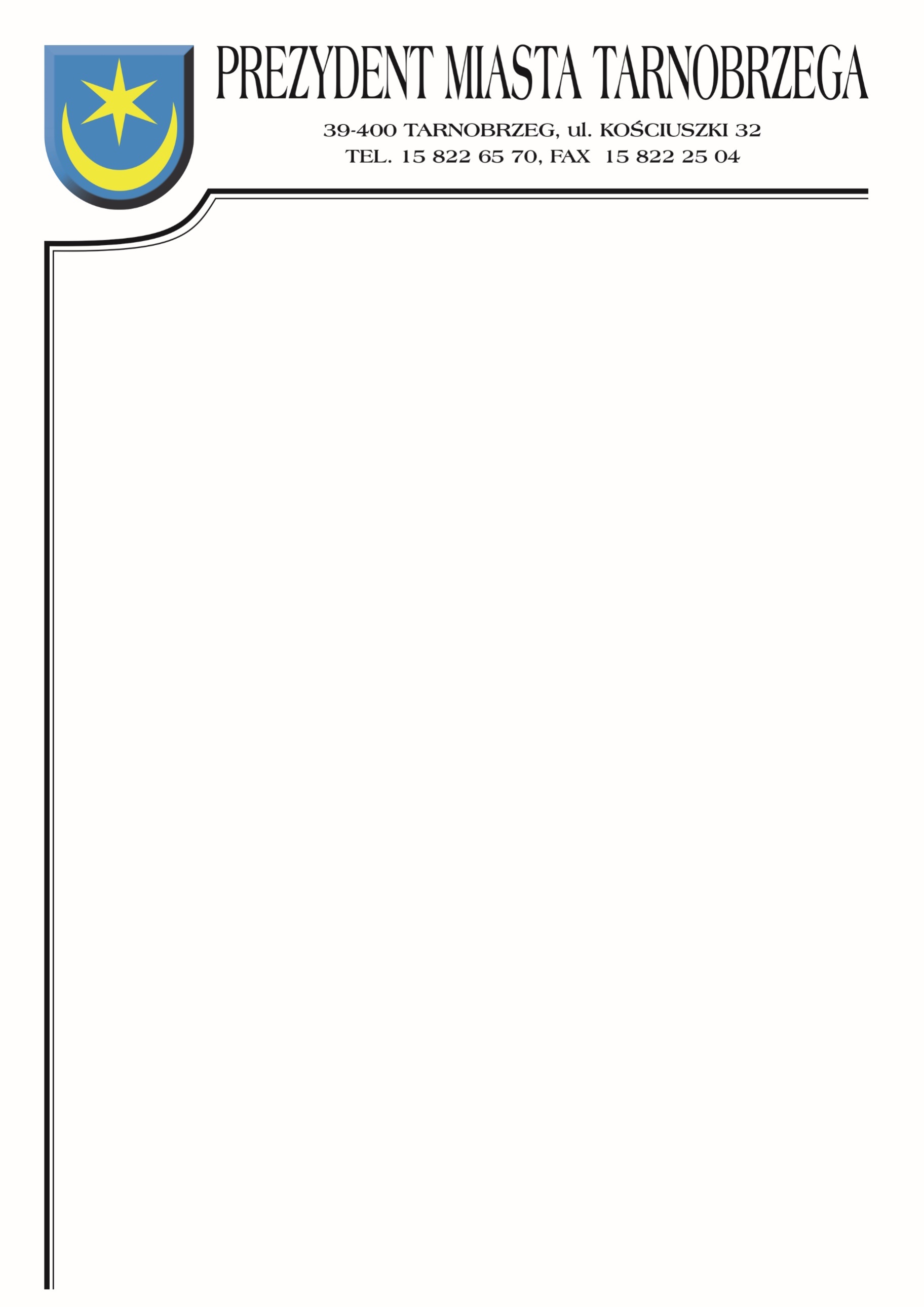 Znak sprawy: BZP-I.271.31.2022			    Tarnobrzeg, dnia 24 października 2022r.INFORMACJE Z OTWARCIA OFERTDotyczy postępowania na wykonanie zadania pn.: Zarządzanie  lokalowym zasobem Miasta Tarnobrzega.Działając zgodnie z art. 222 ust. 5 ustawy z dnia 11 września 2019 roku Prawo zamówień publicznych |(t.j. Dz. U. z 2022 r., poz. 1710 ze zm.) Zamawiający informuje, że 
w postępowaniu wpłynęła oferta:Numer ofertyNazwa (firma) i adres wykonawcyCena netto/brutto1.Tarnobrzeskie Towarzystwo Budownictwa SpołecznegoSp. z o.o.ul. Mickiewicza 439-400 Tarnobrzeg  923 567,64 zł1 016 298,24 zł